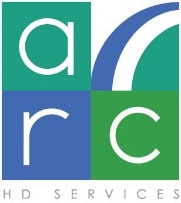 COMPLAINT FORM                    Date: My Full Name is:  I would like to make a complaint about:I am unhappy because:  What would I like to be done about this problem? Who would I like to deal with my problem?What have staff done to help me?